Сводная Ведомость результатов проведения Специальной Оценки условий труда Наименование организации: Муниципальное бюджетное общеобразовательное учреждение «Средняя школа №19»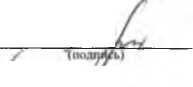 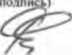 ЙаймёйОванйеКоличество рабочих мест и численность работников, занятых на Зтих рабочих Мёст&хКоличество рабочих мест и численность работников, занятых на Зтих рабочих Мёст&хКбличесЛво рабочих мест и численность снятых на них работнйкой йо Классам (подклассам) условий труда й| числа рабочих мёсй, указанных ё графе 3 (еДинйД)КбличесЛво рабочих мест и численность снятых на них работнйкой йо Классам (подклассам) условий труда й| числа рабочих мёсй, указанных ё графе 3 (еДинйД)КбличесЛво рабочих мест и численность снятых на них работнйкой йо Классам (подклассам) условий труда й| числа рабочих мёсй, указанных ё графе 3 (еДинйД)КбличесЛво рабочих мест и численность снятых на них работнйкой йо Классам (подклассам) условий труда й| числа рабочих мёсй, указанных ё графе 3 (еДинйД)КбличесЛво рабочих мест и численность снятых на них работнйкой йо Классам (подклассам) условий труда й| числа рабочих мёсй, указанных ё графе 3 (еДинйД)КбличесЛво рабочих мест и численность снятых на них работнйкой йо Классам (подклассам) условий труда й| числа рабочих мёсй, указанных ё графе 3 (еДинйД)КбличесЛво рабочих мест и численность снятых на них работнйкой йо Классам (подклассам) условий труда й| числа рабочих мёсй, указанных ё графе 3 (еДинйД)ЙаймёйОванйеКоличество рабочих мест и численность работников, занятых на Зтих рабочих Мёст&хКоличество рабочих мест и численность работников, занятых на Зтих рабочих Мёст&хкласс 1класс 2класб ?класб ?класб ?класб ?юШес 4ЙаймёйОванйевсегов том числе на которых проведена специальная оценка условий трудакласс 1класс 23.1123.33.4=юШес 41234567891оРабочие места (fcd.)141401400. . 00 .. ...... 0Работники, занятые йа рабочих местах (чей.)171701700000из них женщин17170170000 .0Из них лиЦ Ь возрасте до 18 лет00000000..0из них Инвалидов0	0 .0000	00.0